La Tension  électrique Expérience: On réalise l’expérience suivante: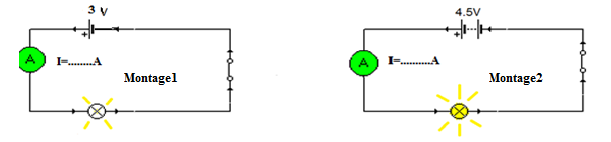 On remarque que la luminosité de lampe dans le montage 1, est plus faible que celle de la lampe du montage 2.2.Conclusion :   L’intensité du courant électrique augmente lorsque la tension augmente. La tension entre les bornes d’une lampe en fonctionnement est non nulle.La tension entre les bornes d’un fil de connexion ou d’un interrupteur fermé est nulle. La tension est une grandeur électrique mesurée entre les bornes d’un dipôle électrique, est symbolisée par U .Dans le système international des unités (SI), la tension électrique est exprimée en volt de symbole V.On utilise aussi les multiples et les sous-multiples du volt :Multiples :Le kilovolt (KV) : 1KV=1000V = 103VLe méga volt (MV) : 1000KV=103KV=103×103V=106VSous-multiples :Le millivolt (mV) : 1 mV = 0,001 V =10-3 V.Le microvolt (V) : 1V=0,001mV=0,000001V=10-6V.II. Mesure de la tension électrique :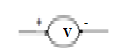 On mesure la tension électrique à l’aide d’un voltmètre de symbole normalisé:On peut utiliser un voltmètre à aiguille ou un multimètre numérique.Le voltmètre est polarisé.il se monte toujours en dérivation de telle manière due le courant qui traverse entre par sa borne positive (ou V).Lorsqu’on utilise un voltmètre à aiguille, on calcule la tension électrique à l’aide de la formule : U=      avec :     C : calibre utilisé     n : nombre de graduation lues sur le cadran du voltmètre.     N : nombre de graduations maximales sur le cadran du voltmètreIII. Adaptation d’une lampe à un générateur :Une lampe est adaptée à un générateur quand sa tension nominale est égale à la tension appliquée. L’intensité est alors égale à l’intensité nominale.Surtension : on dit que la lampe L est surtension si sa tension ULest inférieur à la tension du générateur UG : UG>ULSous-tension : on dit que la lampe L est sous-tension si sa tension ULest supérieur à la tension du générateur UG : UL>UG ; dans ce cas,la tension :  UG<UL